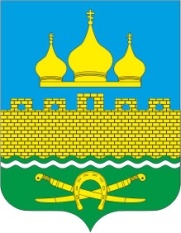 РОССИЙСКАЯ ФЕДЕРАЦИЯРОСТОВСКАЯ ОБЛАСТЬ  НЕКЛИНОВСКИЙ РАЙОНМУНИЦИПАЛЬНОЕ ОБРАЗОВАНИЕ «ТРОИЦКОЕ СЕЛЬСКОЕ ПОСЕЛЕНИЕ»АДМИНИСТРАЦИЯ ТРОИЦКОГО СЕЛЬСКОГО ПОСЕЛЕНИЯРАСПОРЯЖЕНИЕ 15 сентября 2021г.                                                                                  № 142с. ТроицкоеО внесении изменений в план реализации муниципальной программыТроицкого сельского поселения «Защита населения и территории от чрезвычайных ситуаций, обеспечение пожарной безопасности и безопасности людей на водных объектах»В соответствии с изменениями, внесенными в муниципальную программу «Защита населения и территории от чрезвычайных ситуаций, обеспечение пожарной безопасности и безопасности людей на водных объектах» решением Собрания депутатов Троицкого сельского поселения Неклиновского района от 08.09.2021г № 272 «О внесении изменений в решение Собрания депутатов Троицкого сельского поселения от 25.12.2020г № 235 «О бюджете Троицкого сельского поселения Неклиновского района на 2021 год и на плановый период 2022 и 2023 годов» и  с постановлением Администрации Троицкого сельского поселения от 19.03.2018 №  36 «Об утверждении Порядка разработки, реализации и оценки эффективности муниципальных программ Троицкого сельского поселения»:          1. Внести изменения в план реализации муниципальной программы Троицкого сельского поселения «Защита населения и территории от чрезвычайных ситуаций, обеспечение пожарной безопасности и безопасности людей на водных объектах».          2. Настоящее распоряжение вступает в силу с момента его официального опубликования (обнародования).          3. Контроль за выполнением распоряжения оставляю за собой.Глава АдминистрацииТроицкого сельского поселения					О.Н. ГуринаПлан реализации муниципальной программы Троицкого сельского поселения «Защита населения и территории от чрезвычайных ситуаций, обеспечение пожарной безопасности и безопасности на водных объектах» на 2021годНаименование Ответственный исполнительОжидаемый результат (краткое описание)Ожидаемый результат (краткое описание)Срок реализацииОбъем расходов на 2021годОбъем расходов на 2021годОбъем расходов на 2021годОбъем расходов на 2021годНаименование Ответственный исполнительОжидаемый результат (краткое описание)Ожидаемый результат (краткое описание)Срок реализацииВсегоОбластной бюджетМестный бюджетВнебюджетные источники234456789Муниципальная программа«Защита населения и территории от чрезвычайных ситуаций, обеспечение пожарной безопасности на водных объектах»Администрация Троицкого сельского поселения (Стращенко А.А.)ХХВесь период176,80176,8-Подпрограмма 1.«Пожарная безопасность на территории Троицкого сельского поселения»Администрация Троицкого сельского поселения (Стращенко А.А.)ХХВесь период68,3068,3-Основное мероприятие 1.1Проведение технического обслуживания  охранно-пожарной сигнализацииАдминистрация Троицкого сельского поселения (Стращенко А.А.)Снижение рисков пожараСнижение рисков пожараВесь период42,1042,1-Основное мероприятие 1.2Проверка дымоходовАдминистрация Троицкого сельского поселения (Стращенко А.А.)Снижение рисков пожараСнижение рисков пожараВесь период2,402,4-Основные мероприятия 1.3Приобретение пожарного щитаАдминистрация Троицкого сельского поселения (Стращенко А.А.)Снижение рисков пожараСнижение рисков пожараВесь период----Основное мероприятие 1.4Огнезащитная обработка чердака здания администрацииАдминистрация Троицкого сельского поселения (Стращенко А.А.)Снижение рисков пожараСнижение рисков пожараВесь период23,8-23,8-Основное мероприятие 1.5Обновление плана эвакуацииАдминистрация Троицкого сельского поселения (Стращенко А.А.)Администрация Троицкого сельского поселения (Стращенко А.А.)Снижение рисков пожараВесь период----Основное мероприятие 1.6.Приобретение знака «Пожарный водоем»Администрация Троицкого сельского поселения (Стращенко А.А.)Администрация Троицкого сельского поселения (Стращенко А.А.)Снижение рисков быстрой возгораемостиВесь период5,5-5,5-Основное мероприятие 1.6.Текущий ремонт трансляционного уличного  всепогодного звукового комплектаАдминистрация Троицкого сельского поселения (Стращенко А.А.)Администрация Троицкого сельского поселения (Стращенко А.А.)Снижение рисков пожараВесь период----Подпрограмма 2 «Безопасность людей на водных объектах»Администрация Троицкого сельского поселения (Стращенко А.А.)Администрация Троицкого сельского поселения (Стращенко А.А.)ХВесь период000-Основное мероприятие 2.1.Приобретение и установка знаков безопасности на водеАдминистрация Троицкого сельского поселения (Стращенко А.А.)Администрация Троицкого сельского поселения (Стращенко А.А.)Снижение рисков возникновения чс на водных объектахВесь период000-Подпрограмма 3 «Поддержка добровольных пожарных дружин на территории Троицкого сельского поселения»Администрация Троицкого сельского поселения (Стращенко А.А.)Администрация Троицкого сельского поселения (Стращенко А.А.)ХВесь период000-Основное мероприятие 3.1.Материально- техническое обеспечение пожарной дружиныАдминистрация Троицкого сельского поселения (Стращенко А.А.)Администрация Троицкого сельского поселения (Стращенко А.А.)Стимулирование добровольных пожарныхВесь период000-Подпрограмма 4 «Защита от чрезвычайных ситуаций»Администрация Троицкого сельского поселения (Стращенко А.А.)Администрация Троицкого сельского поселения (Стращенко А.А.)ХВесь период103,0-103,0-Основное мероприятие 4.1.Наблюдение за паводковой обстановкой на реке МиусАдминистрация Троицкого сельского поселения (Стращенко А.А.)Администрация Троицкого сельского поселения (Стращенко А.А.)Снижение рисков возникновения ЧС на водных объектахВесь период----Основное мероприятие 4.2.Приобретение бензогенератораАдминистрация Троицкого сельского поселения (Стращенко А.А.)Администрация Троицкого сельского поселения (Стращенко А.А.)Весь период20,6-20,6-Основное мероприятие 4.3.Текущий ремонт трансляционного уличного всепогодного комплектаАдминистрация Троицкого сельского поселения (Стращенко А.А.)Администрация Троицкого сельского поселения (Стращенко А.А.)Информирование населенияВесь период82,4-82,4-Контрольное событие муниципальной программыАдминистрация Троицкого сельского поселения (Стращенко А.А.)Администрация Троицкого сельского поселения (Стращенко А.А.)ХХХХ